Fantazie, trpělivost, inspirace a také krása.Keramická a výtvarná dílna● ● ● ● ●Lektorka: Ondřejka Černá, umělecký keramikTvořivá pondělní odpoledne s milou a zkušenou keramičkou Ondřejkou v naší školkové keramické dílně. Výtvarné tvoření umožní dětem rozvinout jejich přirozenou kreativitu, podporuje fantazii a představivost, zdokonaluje koordinaci oko – ruka, jemnou i hrubou motoriku, podporuje koncentraci, trpělivost i vzájemnou spolupráci a pocit sounáležitosti.  Při tvoření děti do výrobku promítají kus sebe, své zážitky, pocity… vnímají dokonalost tvaru. Kromě práce s keramickou hlínou si děti vyzkouší i jiné výtvarné techniky - práci s textilem, papírem, embosování, kašírování, ubrouskovou techniku… Použijí přitom přírodní i recyklovatelný materiál, který budou zpracovávat plošně i prostorově. Vždyť tvoření je radost.Výtvarná a keramická dílna pro nejmenší 3-5 let:Den konání: pondělí  14,30 – 15,30 hodinCena 1 760 Kč/ (2. říjen – 11. prosinec 2017 / 11 lekcí)● ● ● ● ●Keramická dílna pro předškoláky a malé školáky (5-8 let):Den konání: pondělí  15,40 – 16,55 hodinCena  1 940 Kč/ (2. říjen – 11. prosinec 2017 /11 lekcí)● ● ● ● ●Ceny zahrnují materiál, keramickou hlínu, výpal výrobků a další potřeby a pomůcky. Minimální počet účastníků je 6. Přihlášku na zvolený kroužek doručte do kanceláře školky na adresu Přírodovědná školka Rybička, Benátská 4, 128 43 Praha 2. Úhradu zájmové aktivity proveďte na účet: 38533021/0100, jako VS uveďte 500914815, do poznámky jméno dítěte. Přihláška je platná po uhrazení úplaty.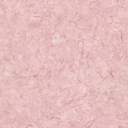 